Правила безопасного поведения с животными       Дети должны знать, как вести себя с нашими четвероногими друзьям. Некоторые дети очень сильно боятся собак, другие, наоборот, проявляют удивительную храбрость, граничащую как бы с безрассудством. Во избежание недоразумений при общении с животными мы предлагаем следующие правила: Первое: не подходить к животным, если поблизости нет взрослых. Второе: нельзя трогать животных и близко подходить к ним, если они едят или спят. Нельзя трогать их еду и миску. Третье: не подходить к собакам и кошкам с потомством, так как они будут защищать своих щенят и котят. Нельзя подходить к дерущимся собакам и кошкам, и тем более разнимать их. Четвертое: нельзя дразнить животных. Необходимо показать детям, что дразнить это значит: Не давать миску, в которой находится еда, предлагать кусок и сразу отдергивать руку, угрожающе замахиваться, кричать и топать ногами. Нельзя тыкать животным в глаза, тянуть их за хвост и уши, трогать морду.Пятое: нельзя подходить к собакам, которые странно себя ведут. Например, если есть признаки бешенства: хромота или пошатывание, слюна или пена на губах, агрессивное поведение (кидается на людей, животных или предметы), потеря ориентации. Шестое: подходить к животным нужно спокойным шагом, нельзя приближаться бегом, на движущемся велосипеде или других видах транспорта, делать резкие движения, прыгать перед ними или через них. Седьмое: если собака сердится (показывает зубы, рычит), нельзя убегать. Лучше стоять на месте, закрыв лицо, но, если вдруг собака нападет, свернуться калачиком на земле и закрыть лицо руками. Восьмое: нельзя приближать свое лицо к собачьей или кошачьей морде. Реакция бездомных кошек и собак непредсказуема. Девятое: если ребенку хочется потрогать животное (погладить), он должен спрашивать разрешение у взрослых, лучше всего у родителей. Собаку надо гладить по голове, за ушами или под подбородком, по телу гладить собаку не рекомендуется.Памятка «Правила поведения при встрече с безнадзорными собаками»Бродячие и одичавшие собаки опасны в группе. Опасность представляют собой уже 2-3 собаки. Тем более, если их 4-5 и более. Если не желаете неприятностей, обходите такие группы стороной. Немедленно без паники уйдите из зоны конфликта.Увидев вдалеке бегущую стаю или собаку постарайтесь без спешки сменить маршрут. Повышенной опасностью отличаются те ситуации, когда в группе начались «разборки», а вы оказались рядом.При встрече с бродячей собакой, оцените, как она реагирует на ваше появление. В ряде случаев достаточно просто аккуратно пройти мимо собаки, не провоцируя её.Если вы видите, что на лужайке разлеглись несколько собак – ни в коем случае не идите через такую территорию. Потому что, четвероногие считают эту лужайку своим законным местом отдыха, которое входит в их территорию – примерно как диван в вашей квартире. Ну и как вы поступите, если кто-то вломится в ваше жилище и протопает рядом с тем местом, где вы отдыхаете? Или даже полезет через него? Приблизительно так воспринимают появление человека у места лёжек собаки.Кормить их или нет – это, конечно, ваше дело. Но знайте, что подкормка далеко не всегда может сохранить «добрососедские отношения». Даже наоборот могут возникнуть ситуации, когда именно попытка задобрить агрессивно настроенных животных может обернуться неприятностью. Или даже бедой: одному корм достанется, а другие ведь тоже голодные. Отсюда — агрессия.В тёмное время суток особенно обходите пустыри, парки и другие подобные места. Там как раз находятся самые «неприкосновенные» участки обитания стай. Их то они и защищают с особым рвением.Ни в коем случае нельзя бежать. Бежать можно только тогда, когда есть возможность гарантированно оказаться вне досягаемости собаки. Например, быстро добежать до дерева и залезть на него, забраться по лестнице на крышу.Никогда не прикасайтесь к животным в отсутствии их хозяев, особенно во время еды и сна.Нельзя дразнить собак. Не провоцируйте её на агрессию.Нельзя подходить и гладить незнакомую собаку.Не отбирайте у собак их игрушки или кости.Уходить желательно, не поворачиваясь спиной, без резких движений. Если в тот момент, когда подбежавшая собака начнёт лаять, человек, испугавшись, отведёт глаза или повернётся спиной, стремясь поскорее уйти, то такое поведение может спровоцировать дальнейший рост собачьей агрессии. Тут собака может даже кинуться  вдогонку и попытаться укусить, даже, если изначально у неё таких намерений не было.Не стоит смотреть собаке в глаза.Не нужно бояться. Собаки реагируют на движения. Размашистый шаг поможет не показать испуг.Очень опасны собаки, больные бешенством. Она подходит к людям, заигрывает, виляет хвостом, всё как обычно. И лишь получив укус, вы понимаете, что напрасно протянули ей кусок хлеба.Собаки очень чувствительны к громким звукам. Можно издать громкий угрожающий крик, заговорить погромче. Не следует издавать визгливых и истеричных тонов, собаки воспримут это как слабость.Нужно знать одну особенность нападающего животного, инстинкт которого подсказывает ему вцепиться зубами в ту часть, которая ближе всего. Поэтому при нападении лучше всего выставить впереди себя какой-то предмет – сумку, зонтик, портфель.При нападении защищайте лицо и горло.Также неблагоприятное развитие событий может наступить даже при неадекватной реакции людей на собаку, приблизившуюся к ним с самыми мирными намерениями. Ведь часто бродячие собаки надеются выпросить у прохожих что-нибудь съедобное, при этом, не собираясь нападать на них. Однако столкнувшись с необъяснимым поведением людей, которые начинают кричать, испуганно пятиться, замахиваться, собака также может испугаться и повести себя непредсказуемо. Главным признаком миролюбивого настроя собаки является виляющий хвост.Постарайтесь укрыться за любой дверью, забраться повыше.Можно схватить камень, палку или сделать вид, но только если собака маленькая или небольших размеров! Можно поднять горсть песка и бросить в глаза собаке. Но, если на вас хотят напасть крупные псы, этого делать не нужно, т.к. это только спровоцирует собак.Если на вас напала собака, когда вы ехали на велосипеде, то нужно остановиться. Собака, скорее всего, тоже остановится, дальше пройдите немного пешком, и собака отстанет.Важно знать, что уязвимыми местами собаки являются: кончик носа, глаза, переносица, основание черепа, середина спины, живот, переход от морды ко лбу. Вместе с тем удары по бокам, ушам, лапам, рёбрам, хоть и вызывают боль, но не всегда заставляют собаку отступить.В качестве средств обороны могут пригодиться газовые баллончики, баллончики с перцовой смесью электрошокер. Если их нет – дезодоранты, аэрозоли.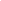 То, чего делать не следует. Не пытайтесь справиться с собаками голыми руками. Или даже ногами, обутыми в ботинки. За руку укусят, а ногой не достанете, у четвероногих уличных собак отличная реакция.Что делать, если вас укусила собака?Место укуса промыть водой с мылом или дезинфицирующим раствором, например, 3% перекисью водорода.Если есть кровотечение, наложите повязку.Обязательно обратитесь в больницу, а лучше вызовите скорую.Найдите хозяина собаки, чтобы узнать, была ли прививка против бешенства. Если хозяин не найден, придётся пройти курс уколов от бешенства.«Как себя вести при встрече с собакой»Правило №1 – Не подходи близко к собаке, находящейся на привязи.Правило №2 – Не трогай и не гладь чужих собак.Правило №3 – Не пугайся и не кричи, если к тебе бежит собака.Правило №4 – Не убегай. Остановись. Собака чаще нападает на движущегося человека.Правило №5 – Не трогай миску с пищей.Правило №6 – Не дразни собаку едой.Правило №7 – Не отбирай у собаки еду и игрушки.Правило №8 – Не трогай щенков.Правило №9 – Не подходи к незнакомой собаке.Правило №10 – Не трогай спящую собаку.Правило №11 – Не разнимай дерущихся собак.Правило №12 – Не подходи к стаям бродячих собак.Правило №13 – Не дразни собак.Правило №14 – Не позволяй собаке кусать тебя за руки.Правило №15 – Не смотри в глаза нападающей собаке.